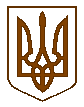 Білокриницька   сільська   радаРівненського   району    Рівненської    областіВ И К О Н А В Ч И Й       К О М І Т Е ТРІШЕННЯ15 липня 2021  року                                                                                         № 164Про надання дозволу на газифікаціюсадового будинку	Розглянувши  заяву гр. Ришковського Андрія Петровича стосовно надання дозволу на газифікацію садового будинку, який знаходиться за адресою: Рівненська область,  Рівненський район, Білокриницька сільська рада, садовий масив «Криниченька», земельна ділянка № 203, керуючись ст. 30 Закону України «Про місце самоврядування в Україні», виконавчий комітет Білокриницької сільської радиВИРІШИВ:Гр. Ришковському А.П. надати дозвіл на газифікацію садового будинку, який знаходиться за адресою: Рівненська область,  Рівненський район, Білокриницька сільська рада, садовий масив «Криниченька», земельна ділянка № 203 та погодити виконання земельних робіт.Зобов’язати гр. Ришковського А.П.  виготовити відповідну проектну документацію та погодити її згідно чинного законодавства.Після будівництва газопроводів передати їх безкоштовно на баланс ПАТ «Рівнегаз Збут».Сільський голова                                                                         Тетяна ГОНЧАРУК